    			Press Release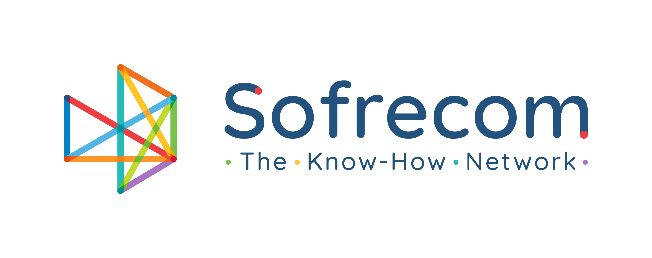 Paris, January 11, 2024Dorsaf Bejaoui appointed CEO of Sofrecom TunisiaDorsaf Bejaoui is appointed CEO of Sofrecom Tunisia, effective January 1st, 2024.Trained as an engineer, Dorsaf has over 25 years' professional experience in large multinational companies, operating in a wide range of sectors including telecommunications, software publishing, distribution and industry. Throughout her career, she has held several management positions: Development, Architecture and Management of software projects, Presales, Governance, HR Transformation and Organizations.Dorsaf joined the Sofrecom Group in 2022 as Human Resources Director for Sofrecom Tunisia and Algeria. In addition to her main responsibilities, she has played a key role in the development of organizational resilience tools and has contributed significantly to our company's growth catalysts.About Sofrecom Sofrecom, part of the Orange Group, is a consulting and engineering firm specialised in telecommunication. By capitlazing on the diversity of its talents and by combining telcos expertises and innovations,  Sofrecom supports the development and the digital transformation of the major sector players.Established in 1966 and operating on 4 continents, Sofrecom has developed four main expertises : Digitalization & Innovation, Network & IT, Sustainable Development and Change Managementt and on these areas on 3 activities : Consulting, Engineering and Services. Sofrecom has today more than 2800 consultants and engineers from 34 nationalities, based in France, Morrocco, Tunisia, United Arab Emirates and the Kingdom of Saudi Arabia.The Group has been working for the development of responsible digital technology, a lever for inclusion and respect for the planet.For more information: www.sofrecom.com/en, To follow us on: X (Twitter) @sofrecom / on linkedIn: linkedin.com/company/Sofrecom and Sofrecomgroup About Sofrecom Tunisia Established in 2012, Sofrecom Tunisia is a leading Nearshore center on the Tunisian market, providing expertise in Tunisia's digitalization projects such as e-government, e-education, e-health, e-banking .Its activity is focused on the development and integration of solutions and services, notably for Orange Group entities.Sofrecom Tunisia thus fosters synergies and economies of scale for the integration of software solutions and third-party application maintenance. It is also aimed at all companies wishing to optimize their IS maintenance and integration costs.About OrangeOrange is one of the world’s leading telecommunications operators with sales of €43.5 billion in 2022 and 136,000 employeesworldwide as at June 30, 2023, including 74,000 in France. The Group had a total customer base of more than 291 millioncustomers on June 30, 2023, including 246 million mobile customers and 24 million fixed broadband customers. The Group ispresent in 26 countries. Orange is also a leading provider of global IT and telecommunication services to multinationalcompanies under the brand Orange Business. In February 2023, the Group presented its “Lead the future” strategic plan, builton a new business model and guided by responsibility and efficiency. “Lead the Future” capitalizes on network excellence toreinforce Orange's leadership in service quality.Orange is listed on Euronext Paris (symbol ORA) and on the New York Stock Exchange (symbol ORAN).For more information (online and on your mobile): www.orange.com, www.orange-business.com and the Orange News app orto follow us on Twitter: @orangegrouppr.Orange and any other Orange product or service names included in this material are trademarks of Orange or Orange Brand Services LimitedPress contact:  Claire Khoury: + 33 6 80 01 79 34 ; claire.khoury@sofrecom.com